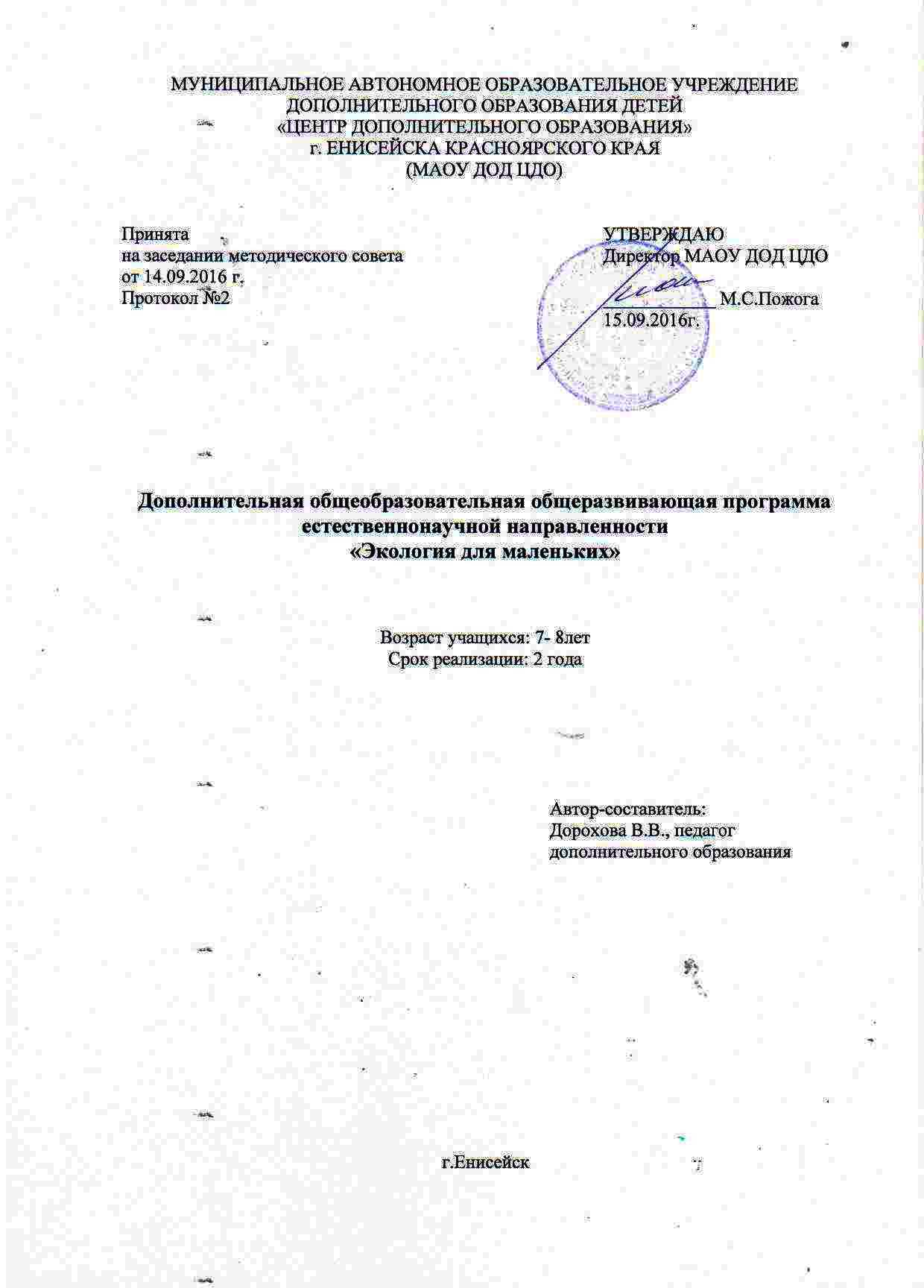 Пояснительная записка    В начале XXI века человечество в полной мере ощутило глобальный экологический кризис, который однозначно указывает на антропогенную токсикацию биосферы, на быстрое сокращение биоразнообразия, деградацию на огромных пространствах природных экосистем и многое другое. Эти драматические изменения окружающей природной среды стали оказывать негативные воздействия на экономику и здоровье людей. Очевидно, человек в своем развитии перешел допустимые пределы взаимодействия с природой. Именно знания природных законов и закономерностей помогут человечеству в дальнейшем преодолеть экологический кризис и сохранить благоприятную окружающую среду в интересах нынешних и будущих поколений.Дополнительная образовательная программа «Экология для маленьких» является модифицированной, составлена в соответствии с требованиями Федерального государственного образовательного стандарта, на основе авторской программы по окружающему миру  (автор: Плешаков А.А.) и имеет естественнонаучную направленность.Данная программа несет в себе большой развивающий потенциал: у детей формируются предпосылки научного мировоззрения, их познавательные интересы и способности; создаются условия для самопознания и саморазвития ребенка. Хорошо понимая важность экологических проблем, в частности детского экологического воспитания и образования, была разработана программа «Экология для маленьких». Дети младшего школьного возраста активно включаются в любую деятельность, они любознательны, подвижны, непосредственны. Они часто любуются природой. Для младших школьников понятие «экология» малознакомо, но его значение понятно и близко. С раннего детства происходит формирование единого, целостно окрашенного образа мира как дома, своего собственного и общего для всех людей, для всего живого, поэтому именно в этом возрасте необходимо заниматься экологическим воспитанием, которое является одной из компетенций современного образованного человека.  Новизна. В процессе овладения дополнительной программой, ребенок открывает мир природы, формируется система знаний о единстве человека и природы, развивая их экологическое миропонимание.  Данная программа являет собой первоначальную ступень экологического образования и позволяет ребенку раскрыть свои способности в практической деятельности.    Актуальность программы заключается в том, что она нацелена на детей младшего школьного возраста. В городе Енисейске одно образовательное учреждение дополнительного образования детей, осуществляющее эколого-биологическое образование.  В данном возрасте ребенок как «губка» впитывает в себя все,  что может услышать, увидеть.  И поэтому  авторитет педагога оказывает большое влияние на воспитанника.Отличительные особенности. Дополнительная программа «Экология для маленьких» обладает широкими возможностями для формирования у младших школьников фундамента экологической грамотности и соответствующих компетентностей — умений проводить наблюдения в природе, ставить опыты, соблюдать правила поведения в мире природы и людей, правила здорового образа жизни. Это позволит освоить основы адекватного природопользования и поведения в окружающей природной и социальной среде. Поэтому данная программа играет значительную роль в развитии и воспитании личности.Адресат программы:Дополнительная программа «Экология для маленьких» ориентирована на детей младшего школьного возраста 7-10 лет.  Младшее школьное детство - период в жизни человека, когда вкладывается основа осознанных отношений к окружающему миру.  Этот возраст, границы которого соответствуют периоду обучения в начальной школе. Основное содержание социальной ситуации развития в младшем школьном возрасте составляет переход к систематическому школьному обучению. В этом возрасте происходит интенсивное формирование основных компонентов образовательной деятельности: ребенок учится приобретать знания, овладевает приемами и навыками образовательной работы. В ходе усвоения основ научных знаний происходит становление нового уровня познавательных потребностей детей. Младший школьный возраст является периодом интенсивного развития и качественного преобразования познавательных процессов: они приобретают опосредствованный характер, становятся осознанными и произвольными. С началом школьного обучения мышление выдвигается в центр сознательной деятельности ребенка. Развитие мышления приводит к качественной перестройке других познавательных процессов, придавая им регулируемый, произвольный характер: память становится мыслящей,  восприятие - думающим, а внимание превращается в организованный, произвольный процесс. Произвольное внимание развивается вместе с другими функциями, и, прежде всего с мотивацией обучения, чувством ответственности за успех деятельности. Память имеет большое значение в познавательной и образовательной деятельности.     На протяжении младшего школьного возраста складывается новый тип отношений с окружающими людьми.  Данный возраст предоставляет больше возможности для формирования нравственных качеств и положительных черт личности ребенка. Податливость и известная внушаемость, их доверчивость, склонность к подражанию, огромный авторитет, которым пользуется педагог, создают благоприятные предпосылки для формирования высокоморальной личности. А также все большее значение для ребенка начинают приобретать сверстники, возрастает роль детского сообщества. Младший школьник активно приобретает навыки конструктивного социального взаимодействия, его дружеские отношения со сверстниками становятся более интенсивными. В этом возрасте у ребенка формируется достаточно устойчивый статус в системе деловых и личных отношений внутри детского коллектива.Объём и срок освоения программы. Режим занятий. Сроки реализации дополнительной  программы 1 учебный год. Занятия проводятся 2 раза в неделю по 45 минут с перерывом  в 10 минут. Программа «Экология для маленьких» рассчитана на 72 часа. В ней учитывается возрастной состав, интерес детей, уровень интеллектуального развития детей. Структура занятия включает теоретическую и практическую части. Практических часов работы предусмотрено больше, чем теоретических.  Формы и методы занятий. На занятиях  используются разнообразные методы и формы. Учащиеся ведут наблюдения за природой, выполняют практические работы, простейшие опыты. Проводятся дидактические игры. Эта деятельность дополняется раскрашиванием, рисованием, просмотром видеофрагментов, практической направленностью. Занятия могут проводиться не только в группе, но и на улице, в парке.Методы образовательной деятельности:1) Словесный (объяснение, рассказ, беседа);2) Наглядный (применение наглядных пособий, иллюстраций, демонстрация животных и растений живого уголка);3) Практический (работа с иллюстрациями, изготовление поделок из природного материала нашего региона, экскурсии, наблюдения за животными, уход за растениями и животными, разработка агитационного материала, изготовление кормушек);4) Игровой (проведение игр, создание ситуаций, моделирующих реальную ситуацию, из которой ребятам предлагается найти выход).Цель программы: формирование у учащихся знаний  о животном и растительном мире родного края через уход за растениями и животными живого уголка природы.Задачи программы:Личностные – формировать познавательную мотивацию;развивать личностную сферу ребенка;Предметные – дать представление о взаимосвязи всех живых организмов между собой и средой обитания.Метапредметные –развивать коммуникативные навыки, чувство ответственности, умение работать в группе.Учебно - тематический план обученияСодержание 1.  Введение в подпрограмму  (2 ч. - теория, 12ч.- практика)Знакомство с задачами и содержанием работы объединения. Инструктаж по технике безопасности труда.Экскурсия в уголок живой природы и по исследовательскому участку. 2. Осенняя пора (8ч. – теория, 12ч. - практика)Времена года. Беседа об Осени. Труд людей осенью. Разгадывание кроссворда «Труд людей осенью». Практическое занятие «Твой огород».Дидактическая игра «Вершки и корешки». Беседа об овощных культурах. Игра «Определи овощ». Лес – источник пищи. Экологический практикум «Измерение толщины ствола дерева». Путешествие в грибное царство. Дидактическая игра «Съедобное - несъедобное». Живая и неживая природа. Экскурсия в природу «Осенняя пора». Сбор осенних растений и листьев. Наблюдение за осенними изменениями в природе. Творческая работа: составление палитры из осенних листьев. Игра «Кому нужна вода?». Опыт: какой бывает вода?Рассказ «Помощник Ветерок». Опыт: «Здравствуй ветер». «Лесные характеры». Оседлые и перелётные птицы. Игра «Лес в жизни животных и птиц». Наблюдение за птицами. Изготовление поделки-оригами «Воробей».Рассказ «Кто-то их приручил». Занятие - путешествие «Дикие и домашние животные». Дидактическая игра «Кто и чем питается?». Игра «Где, чей домик?».  Книжная экскурсия «Животные России». Практическое занятие «Изготовление поделок домашних животных из природного материала». Сообщение «Зеленая аптека под ногами».  3. Зимняя планета (9ч. – теория, 11ч. - практика)Экскурсия «Встречаем зимушку». Признаки зимы: температура воздуха, характер облачности, осадки. Правила поведения на улице и водоёмах в зимнее время. Снежинка из бумаги.Экскурсия на природу, ведение фенологических наблюдений. Подвижные игры на воздухе: «Два Мороза», «Третий лишний», «Найди пару».Практическая работа: «Твердая вода» (Изучение одного из состояний воды на примере льда и снега). Наблюдения за превращением их в воду. Вечнозеленые друзья на подоконнике. Игра «Путешествия по странам и континентам». Опыт: Как растения пьют воду?Знакомство с жизнью диких и домашних животных в зимнее время, условиями их жизни. Звери, впадающие в спячку: медведь, барсук, ёж. Чем питаются звери и птицы зимой. Викторина «Зимние кладовые белки». Видеофильм «Кто и как в лесу живёт». Ребусы «Животные». Чем питаются зимующие птицы? Составление птичьего рациона и подкормка птиц.Детско – взрослое занятие по изготовлению кормушек из подручного материала.Жизнь в водоемах в зимнее время. Значение льда для живых обитателей водоёма. Как зимуют рыбы. Подвижная игра «Рыбак и рыбки».Книжная экскурсия «Исчезающие животные и растения». Викторина «По страницам Красной книги»	4. Весенняя капель (8ч. – теория, 8ч. - практика)1) Весенние явления в природе. Первые признаки весны: потепление, таяние снега, капель. Состояние водоемов: ледоход, половодье. Лабораторная работа: Чем талая вода отличается от водопроводной?2) Весенние наблюдения: температура воздуха, долгота дня, характер осадков. Экскурсия в природу «Весеннее пробуждение природы».3) Деревья и кустарники весной. Набухание почек сирени, тополя, берёзы, смородины. Практическая работа «Наблюдение за распусканием почек сирени и смородины». Изучение условий, способствующих скорейшему раскрытию почек, сравнение скорости их распускания.4) Растения – первоцветы. Экскурсия в природу по изучению раннецветущих растений: мать-и-мачеха, гусиный лук, медуница, купальница, ландыш, примула. Приспособления первоцветов к низким температурам воздуха.5) Верба – весеннее дерево. Цветение вербы. Народные традиции. 6) Питательные и лечебные свойства берёзового сока. Составление памятки «Как надо вести себя в лесу».7)  Размножение растений семенами, стеблями, черенками, отводками, усами, клубнями, корневищами, луковицами. Мультимедийный просмотр на тему: «Размножение растений». Практическая работа «Весенняя пересадка комнатных растений».8) Животные весной. Забота животных о потомстве. Наблюдаем за животными (улитка, дождевой червь, бабочка). 9) Экскурсия в природу. Наблюдение весенних изменений в природе. Конкурс «Узнай птицу по голосу».5. Краски лета (5ч. – теория, 7ч. - практика)1) Народные приметы, традиции, праздники, посвящённые летнему времени года. Сбор растений для гербария. 2) Цветы на улицах города Енисейска. Легенды о цветах. Выполнение иллюстраций к легендам.3) Растения – барометры: одуванчик, клевер, монстера, кислица. Как растения предсказывают погоду. Изготовление книжки-малышки «Растения барометры».4) Заключительная экскурсия в природу «Парки и скверы города».6. Итоговое занятие(2 часа)1) Детско – взрослая викторина «Мир, в котором мы живем». Чаепитие. Выставка детских работ «Мир и мы».Планируемые результатыЛичностные: Сформированы основы экологической культуры.Метапредметные:Отвечают на вопросы педагога, формулируют вопросы познавательного характера;Могут оценивать результат своей деятельности;Умеют работать в группе.Предметные: 1) различать (узнавать) изученные объекты и явления живой и неживой природы;2) сравнивать объекты живой и неживой природы на основе внешних признаков или известных характерных свойств и проводить простейшую классификацию изученных объектов природы;3) проводить несложные наблюдения, выполнять простейшие правила ухода за комнатными растениями и домашними животными; различать основные части растения (корень, стебель, лист, цветок, плод с семенами)4) использовать различные справочные издания (определитель растений и животных на основе иллюстраций) для поиска необходимой информации;5) определять характер взаимоотношений человека с природой, находить примеры влияния этих отношений на природные объекты, на здоровье и безопасность человека;6) понимать необходимость здорового образа жизни, соблюдения правил безопасного поведения.Материально – техническое обеспечениеЛабораторное оборудование и материалы для проведения опытов и демонстраций: посуда (стаканы, колбы, пробирки, чашки и др.), измерительные и осветительные приборы (свеча, фонарик), фильтры, магниты; семена растений (подсолнечника, пшеницы, гороха, огурца и др.).Технические средства обучения: Магнитная доска;Аудиторная доска с набором приспособлений для крепления карт и таблиц;Экран;Персональный компьютер;Мультимедийный проектор.Экранно-звуковые пособия:Видеофильмы по предмету;Аудиозаписи в соответствии с содержанием обучения. Натуральные объекты:Натуральные живые пособия - комнатные растения; животные, содержащиеся в аквариуме или уголке живой природы;Гербарии; коллекции насекомых, овощей, чучела и скелеты представителей различных систематических групп; микропрепараты;Коллекции земляных смесей;Изобразительные наглядные пособия – таблицы, схемы;Предметы садового инвентаря: лопаточки, грабельки, копарульки и т.п.  Кадровое обеспечение. Педагог, работающий по данной программе, должен иметь высшее или среднее специальное образование по специализации эколого-биологического направления. Педагог должен обладать основами знаний по экологии и ботанике, комнатному цветоводству, учитывать возрастные, психологические индивидуальные, умственные особенности детей. Педагог должен обладать тактом, быть активным, инициативным, находчивым, уметь выйти из затруднительного положения, уметь держаться свободно и естественно, обладать хорошей дикцией. Самое главное - любить детей и свое дело.Формы итоговой аттестации: Контроль и оценка учащихся осуществляется с использованием следующих форм и методов: интеллектуальная игра, занятие – путешествие, викторина, соревнование.Методические материалы:В программе используются современные технологии:  здоровьесберегающие, игровые, проектные технологии, ИКТ – технологии и др.Технологии:Здоровьесберегающая технология (обеспечивает  ребенку возможность сохранения здоровья, формирование у него необходимых знаний, умений, навыков по здоровому образу жизни).Игровая технология, которая предполагает использование игры как формы организации учебной деятельности – индивидуальной или коллективной. Проведение творческих конкурсов, игр,  викторин, презентаций, демонстрирующих отношение учащихся к сохранению уникальной природы родного края.Технология проектной деятельности, сущность которой заключается в личностно – ориентированном обучении, предполагающем развитие личности, способной самостоятельно добывать информацию, принимать нестандартные  решения.Исследовательская деятельность, направленная на самостоятельное добывание знаний об особо охраняемых природных объектах края, города,  страны.Алгоритм учебного занятия (краткое описание структуры и этапов занятия)Организационный  (Подготовка детей к работе на занятии);Проверочный;Подготовительный;Усвоение новых знаний;Первичная проверка понимания изученного;Закрепление новых знаний, способов действий и их применение;Обобщение и систематизация знаний;Контрольный;РефлексивныйСписок литературыЛитература для педагогаПлешаков А.А., Зеленые страницы. Книга для учащихся начальных классов;Бондаренко Т.М. Экологические занятия с детьми 6-7 лет. – Воронеж: ЧП Лакоценин С.С., 2006;Внеклассная работа по экологии в школе. – Белгород.,1996Виноградова М.Д., Первин И.Я. Коллективная познавательная деятельность и воспитание школьника. – М., 1979Горонимус Т.М. Уроки труда, я все умею делать сам. – М.: Аст- Пресс,2000Закон РФ Об образовании.Акимушкин И.И. Занимательная биология. - М: Молодая гвардия, 1972.Воспитание и развитие детей в процессе обучения. Сост. Мельчаков А.Ф. - М: Просвещение, 1988.Кудрявец Д.Б., Петренко Н.А. Как вырастить цветы. - М: Просвещение, 1993.Организация эколого-исследовательской деятельности младших школьников. Путешествия в мир природы/авт.-сост. Н.И. Асташина.– Волгоград: Учитель, 2014Воспитание и развитие детей в процессе обучения. Сост. Мельчаков А.Ф. - М: Просвещение, 1988.Кудрявец Д.Б., Петренко Н.А. Как вырастить цветы. - М: Просвещение, 1993.Организация эколого-исследовательской деятельности младших школьников. Путешествия в мир природы/авт.-сост. Н.И. Асташина.– Волгоград: Учитель, 2014Воспитание и развитие детей в процессе обучения. Сост. Мельчаков А.Ф. - М: Просвещение, 1988.Кудрявец Д.Б., Петренко Н.А. Как вырастить цветы. - М: Просвещение, 1993.Организация эколого-исследовательской деятельности младших школьников. Путешествия в мир природы/авт.-сост. Н.И. Асташина.– Волгоград: Учитель, 2014Список литературы для детей1. Библиотека профессора Флинта. Животные пустыни. - М.: Эгмонт Россия ЛДТ, 2001.2. Библиотека профессора Флинта. Животные гор. - М.: Эгмонт Россия ЛДТ, 2001.3. Библиотека профессора Флинта. Животные степей. - М.: Эгмонт Россия ЛДТ, 2001.4. Библиотека профессора Флинта. Животные Севера. - М.: Эгмонт Россия ЛДТ, 2001.5. Библиотека профессора Флинта. Животные морей и океанов. - М.: Эгмонт Россия ЛДТ, 2001.6. Библиотека профессора Флинта. Животные России. - М.: Эгмонт Россия ЛДТ, 2001.7. Библиотека профессора Флинта. Животные тропического леса. - М.: Эгмонт Россия ЛДТ, 2001.8. Энциклопедии серии «Обо все на свете»: растения; птицы; комнатные растения; животные; насекомые; динозавры; рыбы; человек; Земля. -Лондон: Дорлинг Киндерс9. Акимушкин И.И. Мир животных: Рассказы о домашних животных.- М.: Молодая гвардия, 1981.-238 с.№ п/пНазвание темыВсегоТеорияПрактика1Введение в подпрограмму2112Осенняя пора208123Зимняя планета209114Весенняя капель16885Краски лета 12576Итоговое занятие2-2Итого:723141